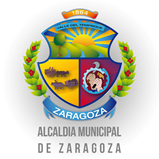 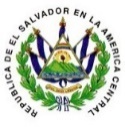 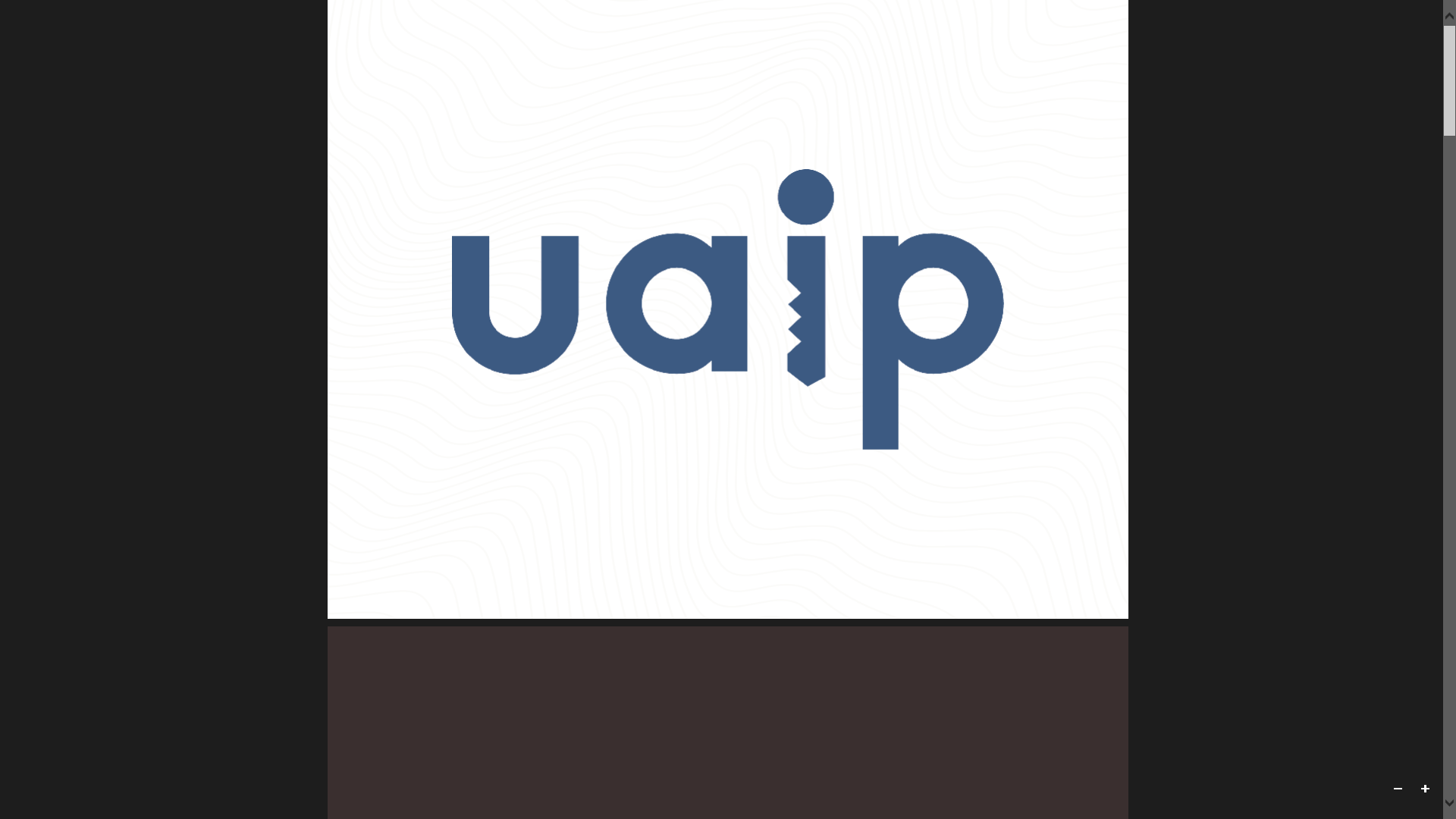 Unidad de Acceso a la Información PúblicaPLAN DE TRABAJO AÑO 2021MUNICIPALIDAD DE ZARAGOZA,DEPARTAMENTO DE LA LIBERTAD  Noviembre 2020ContenidoACRÓNIMOS Y SIGLAS	2INTRODUCCIÓN	31.	OBJETIVO DEL PLAN	42.	FILOSOFIA ORGANIZACIONAL	42.1 Objetivo	42.2 MARCO NORMATIVO	42.3. MISION, VISION Y VALORES DE LA UAIP	42.4 estructura Organizativa	53.	FORTALEZAS Y DEBILIDADES DE LA UNIDAD	64.	RECURSOS HUMANO Y FINANCIERO	64.2 FINANCIEROS	6ACRÓNIMOS Y SIGLASIAIP			Instituto de Acceso a la Información PúblicaLAIP			Ley de Acceso a la Información PúblicaRELAIP 			Reglamento de la Ley de Acceso a la Información PúblicaOI			Oficial de InformaciónUAIP			Unidad de Acceso a la Información Pública INTRODUCCIÓN La Unidad de Acceso a la Información Pública es una unidad que involucra la participación de la ciudadanía en su interés por dar a conocer información que sea de carácter pública. Los ciudadanos por tanto tendrán la oportunidad de ejercer su derecho de acceso a la información pública al poder realizar peticiones información a través de la UAIP.Por consiguiente, una de las expectativas de la Unidad para el 2021, será seguir trabajando en las actualizaciones de la información oficiosa en el Portal de Transparencia; es importante tener en cuenta que los entes obligados o unidades administrativas deben facilitar la información oportunamente, entregando la información oficiosa cada tres meses como máximo es decir enero, abril, julio y octubre. Para ello se debe generar una relación estrecha con las diferentes unidades administrativas de la municipalidad para que de esta manera exista un buen flujo de información oficiosa eficiente y oportuna. Que a través de la Unidad de Acceso a la Información se seguirá promoviendo el uso de las  tecnologías que esté a nuestro alcance e implementar los procedimientos elaborados, así como promover el uso del portal de transparencia de Gobierno Abierto, https://www.transparencia.gob.sv/institutions/zaragoza-la-libertad.El Plan Trabajo de la UAIP para el ejercicio 2021, se centra en responder e involucrar a la población, es decir, incentivar el conocimiento de la utilidad de la información, la importancia de ejercer el derecho de acceso a la información pública, siendo el objetivo informar y hacerlos participes de la información que la municipalidad genera y que a su vez es requerida por la población teniendo inmerso como consecuencia el beneficio para la vida cotidiana.Nuestro esfuerzo tiene como objetivo dar fiel cumplimiento de la Ley de Acceso a la Información Pública, desarrollando actividades que promuevan la defensa del derecho por diversos medios como: la atención expedita de las personas que solicitan información a la UAIP; el difundir el derecho de acceso a la información e incentivar el uso de la información para el  desarrollo social, desde el momento mismo que una persona se vea beneficiada con la información; promover una cultura de respeto de los datos personales que la Administración Pública Municipal tiene en su poder; asegurar la protección y custodia de los mismos; seguir actualizando a los servidores públicos municipales en el conocimiento sobre la materia de acceso a la información pública. En ese contexto la Unidad de Acceso a la Información Pública de Zaragoza elabora y presenta el Plan Operativo Anual para el 2021.OBJETIVO DEL PLANDisponer de un instrumento de planificación de las actividades a ser implementadas y/o a desarrollarse cronológicamente por la Unidad de Acceso a la Información Pública de la Municipalidad de Zaragoza en el año 2021.FILOSOFIA ORGANIZACIONAL2.1 Objetivo2.2.1 Objetivo GeneralProporcionar información de manera oportuna a fin de cumplir con lo establecido en la Ley de Acceso a la Información Pública (LAIP).2.2.2 Objetivos específicosRecepcionar todas las solicitudes de información pública y darles respuesta de manera oportuna y veraz.Solicitar, recolectar y trasladar  información oficiosa para su difusionGarantizar el derecho de acceso a la información.Promocionar el Derecho de acceso a la información entre la población de Zaragoza.2.2 MARCO NORMATIVO El marco normativo que ampara el objeto de este manual es el siguiente:a. Ley de Acceso a la información Públicab. Reglamento de la Ley de Acceso a la información Públicac. Reglamento interno de la UAIPe. Manual de procedimientos para el proceso de acceso a la información Publica2.3. MISION, VISION Y VALORES DE LA UAIP2.3.1 MisiónGarantizar, a los ciudadanos el Derecho de Acceso a la Información Pública del Municipio de Zaragoza, proporcionando la información que se genera desde la Municipalidad.2.3.2 VisiónPromover el cumplimiento y aplicación de la Ley de Acceso a la Información Pública, garantizando el derecho de del mismo como esta lo demanda.2.3.3 ValoresTransparenciaRespeto por los Derechos HumanosEquidad de géneroInclusiónProbidadRendición de Cuentas2.4 estructura OrganizativaPor la naturaleza de sus funciones y el servicio que brinda, la Unidad de Acceso a la Información Pública,  está compuesta por el Despacho Municipal, siendo así la autoridad que realizara las acciones administrativas y de monitoreo del portal de transparencia en Gobierno Abierto de la municipalidad. Se presenta la organización estructural de la Municipalidad de Zaragoza, la cual refleja la forma como está organizada jerárquicamente para atender eficientemente la demanda de servicios de su competencia y en ella se visualiza que la Unidad de Acceso a la Información Pública depende del Despacho Municipal. 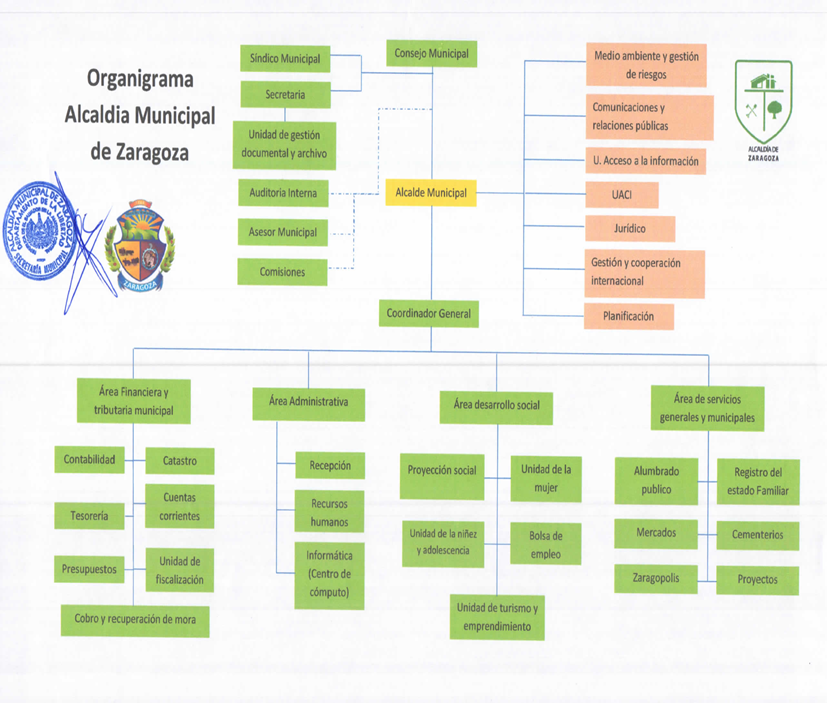 Fuente: Secretaria MunicipalFORTALEZAS Y DEBILIDADES DE LA UNIDADRECURSOS HUMANO Y FINANCIERO4.1 HUMANO Fuente: Oficial de Información4.2 FINANCIEROSFuente: Oficial de Información   UNIDAD DE ACCESO A LA INFORMACION PÚBLICA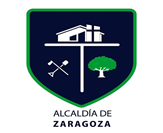 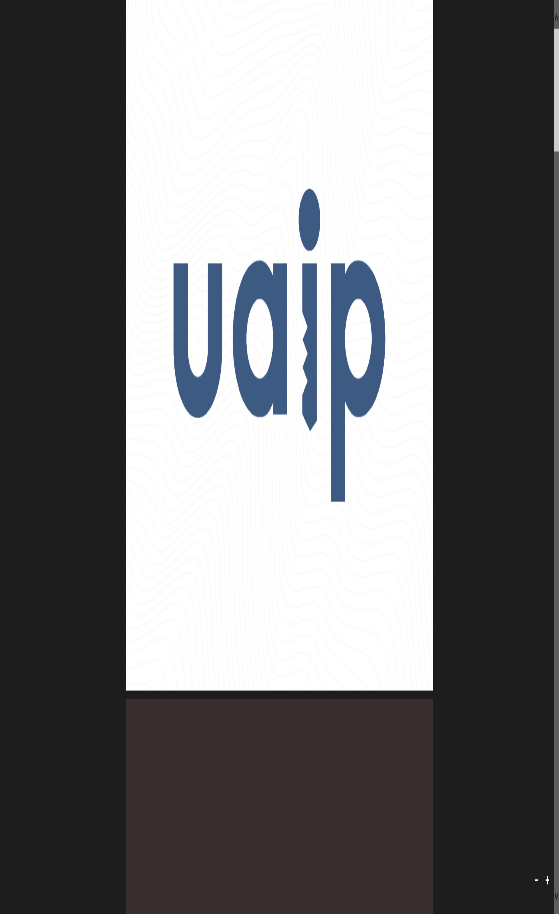 Garantizar la transparencia y el acceso a la información a través de la                          participación ciudadana, contribuyendo así, al fortalecimiento de la institucionalidad, la democracia y el estado de derechoFortalezasDebilidadesel oficial de información solicita la información oficiosa de acuerdo a los tiempos establecidos por la LAIPAlgunas jefaturas no entregan la información oficiosa solicitada por la oficial de información a tiempo. La implementación del  Portal de Transparencia en la página Web  Municipal posibilitara la divulgación de la información  oficiosa y el acceso a la información pública en general.No todas las personas acceden al uso de las tecnologías de la información por lo que podría limitarse el número de usuarios que hacen uso de esta herramienta.La oficial de información y las unidades administrativas han sido capacitados en el tema de acceso a la información.a pesar de haber sido capacitados no todos aplican los conocimientos adquiridos.Las capacitaciones deben seguir implementándose en la municipalidad  Personal de UAIPPersonal asignadoOficial de Información Pública1Rubros de gastosMonto $papelería    $ 209 .05en concepto de refrigerio capacitaciones de acceso a la información Publica$500.00Total800.45ALCALDIA MUNICIPAL DE ZARAGOZA. ALCALDIA MUNICIPAL DE ZARAGOZA. ALCALDIA MUNICIPAL DE ZARAGOZA. ALCALDIA MUNICIPAL DE ZARAGOZA. ALCALDIA MUNICIPAL DE ZARAGOZA. ALCALDIA MUNICIPAL DE ZARAGOZA. ALCALDIA MUNICIPAL DE ZARAGOZA. ALCALDIA MUNICIPAL DE ZARAGOZA. ALCALDIA MUNICIPAL DE ZARAGOZA. ALCALDIA MUNICIPAL DE ZARAGOZA. ALCALDIA MUNICIPAL DE ZARAGOZA. ALCALDIA MUNICIPAL DE ZARAGOZA. ALCALDIA MUNICIPAL DE ZARAGOZA. ALCALDIA MUNICIPAL DE ZARAGOZA. ALCALDIA MUNICIPAL DE ZARAGOZA. ALCALDIA MUNICIPAL DE ZARAGOZA. ALCALDIA MUNICIPAL DE ZARAGOZA. ALCALDIA MUNICIPAL DE ZARAGOZA. ALCALDIA MUNICIPAL DE ZARAGOZA. ALCALDIA MUNICIPAL DE ZARAGOZA. DEFINICION DE METAS Y CRONOGRAMA DE CUMPLIMIENTO DEL PLAN OPERATIVO AÑO 2021DEFINICION DE METAS Y CRONOGRAMA DE CUMPLIMIENTO DEL PLAN OPERATIVO AÑO 2021DEFINICION DE METAS Y CRONOGRAMA DE CUMPLIMIENTO DEL PLAN OPERATIVO AÑO 2021DEFINICION DE METAS Y CRONOGRAMA DE CUMPLIMIENTO DEL PLAN OPERATIVO AÑO 2021DEFINICION DE METAS Y CRONOGRAMA DE CUMPLIMIENTO DEL PLAN OPERATIVO AÑO 2021DEFINICION DE METAS Y CRONOGRAMA DE CUMPLIMIENTO DEL PLAN OPERATIVO AÑO 2021DEFINICION DE METAS Y CRONOGRAMA DE CUMPLIMIENTO DEL PLAN OPERATIVO AÑO 2021DEFINICION DE METAS Y CRONOGRAMA DE CUMPLIMIENTO DEL PLAN OPERATIVO AÑO 2021DEFINICION DE METAS Y CRONOGRAMA DE CUMPLIMIENTO DEL PLAN OPERATIVO AÑO 2021DEFINICION DE METAS Y CRONOGRAMA DE CUMPLIMIENTO DEL PLAN OPERATIVO AÑO 2021DEFINICION DE METAS Y CRONOGRAMA DE CUMPLIMIENTO DEL PLAN OPERATIVO AÑO 2021DEFINICION DE METAS Y CRONOGRAMA DE CUMPLIMIENTO DEL PLAN OPERATIVO AÑO 2021DEFINICION DE METAS Y CRONOGRAMA DE CUMPLIMIENTO DEL PLAN OPERATIVO AÑO 2021DEFINICION DE METAS Y CRONOGRAMA DE CUMPLIMIENTO DEL PLAN OPERATIVO AÑO 2021DEFINICION DE METAS Y CRONOGRAMA DE CUMPLIMIENTO DEL PLAN OPERATIVO AÑO 2021DEFINICION DE METAS Y CRONOGRAMA DE CUMPLIMIENTO DEL PLAN OPERATIVO AÑO 2021DEFINICION DE METAS Y CRONOGRAMA DE CUMPLIMIENTO DEL PLAN OPERATIVO AÑO 2021DEFINICION DE METAS Y CRONOGRAMA DE CUMPLIMIENTO DEL PLAN OPERATIVO AÑO 2021DEFINICION DE METAS Y CRONOGRAMA DE CUMPLIMIENTO DEL PLAN OPERATIVO AÑO 2021DEFINICION DE METAS Y CRONOGRAMA DE CUMPLIMIENTO DEL PLAN OPERATIVO AÑO 2021UNIDAD:UNIDAD:UNIDAD: ACCESO A LA INFORMACION PUBLICA    ACCESO A LA INFORMACION PUBLICA    ACCESO A LA INFORMACION PUBLICA   OFICIAL DE INFORMACIONOFICIAL DE INFORMACIONOFICIAL DE INFORMACIONTEC. TRINIDAD GUARDADO  TEC. TRINIDAD GUARDADO  TEC. TRINIDAD GUARDADO  TEC. TRINIDAD GUARDADO  TEC. TRINIDAD GUARDADO  TEC. TRINIDAD GUARDADO  TEC. TRINIDAD GUARDADO  TEC. TRINIDAD GUARDADO  UNIDAD:UNIDAD:UNIDAD: ACCESO A LA INFORMACION PUBLICA    ACCESO A LA INFORMACION PUBLICA    ACCESO A LA INFORMACION PUBLICA   OFICIAL DE INFORMACIONOFICIAL DE INFORMACIONOFICIAL DE INFORMACIONTEC. TRINIDAD GUARDADO  TEC. TRINIDAD GUARDADO  TEC. TRINIDAD GUARDADO  TEC. TRINIDAD GUARDADO  TEC. TRINIDAD GUARDADO  TEC. TRINIDAD GUARDADO  TEC. TRINIDAD GUARDADO  TEC. TRINIDAD GUARDADO  OBJETIVO DE LA UNIDAD:OBJETIVO DE LA UNIDAD:OBJETIVO DE LA UNIDAD:Proporcionar información de manera oportuna a fin de cumplir con lo establecido en la Ley de Acceso a la Información Pública, a todo persona que la solicite Proporcionar información de manera oportuna a fin de cumplir con lo establecido en la Ley de Acceso a la Información Pública, a todo persona que la solicite Proporcionar información de manera oportuna a fin de cumplir con lo establecido en la Ley de Acceso a la Información Pública, a todo persona que la solicite Proporcionar información de manera oportuna a fin de cumplir con lo establecido en la Ley de Acceso a la Información Pública, a todo persona que la solicite Proporcionar información de manera oportuna a fin de cumplir con lo establecido en la Ley de Acceso a la Información Pública, a todo persona que la solicite Proporcionar información de manera oportuna a fin de cumplir con lo establecido en la Ley de Acceso a la Información Pública, a todo persona que la solicite Proporcionar información de manera oportuna a fin de cumplir con lo establecido en la Ley de Acceso a la Información Pública, a todo persona que la solicite Proporcionar información de manera oportuna a fin de cumplir con lo establecido en la Ley de Acceso a la Información Pública, a todo persona que la solicite Proporcionar información de manera oportuna a fin de cumplir con lo establecido en la Ley de Acceso a la Información Pública, a todo persona que la solicite Proporcionar información de manera oportuna a fin de cumplir con lo establecido en la Ley de Acceso a la Información Pública, a todo persona que la solicite Proporcionar información de manera oportuna a fin de cumplir con lo establecido en la Ley de Acceso a la Información Pública, a todo persona que la solicite Proporcionar información de manera oportuna a fin de cumplir con lo establecido en la Ley de Acceso a la Información Pública, a todo persona que la solicite Proporcionar información de manera oportuna a fin de cumplir con lo establecido en la Ley de Acceso a la Información Pública, a todo persona que la solicite Proporcionar información de manera oportuna a fin de cumplir con lo establecido en la Ley de Acceso a la Información Pública, a todo persona que la solicite Proporcionar información de manera oportuna a fin de cumplir con lo establecido en la Ley de Acceso a la Información Pública, a todo persona que la solicite Proporcionar información de manera oportuna a fin de cumplir con lo establecido en la Ley de Acceso a la Información Pública, a todo persona que la solicite OBJETIVO DE LA UNIDAD:OBJETIVO DE LA UNIDAD:OBJETIVO DE LA UNIDAD:Proporcionar información de manera oportuna a fin de cumplir con lo establecido en la Ley de Acceso a la Información Pública, a todo persona que la solicite Proporcionar información de manera oportuna a fin de cumplir con lo establecido en la Ley de Acceso a la Información Pública, a todo persona que la solicite Proporcionar información de manera oportuna a fin de cumplir con lo establecido en la Ley de Acceso a la Información Pública, a todo persona que la solicite Proporcionar información de manera oportuna a fin de cumplir con lo establecido en la Ley de Acceso a la Información Pública, a todo persona que la solicite Proporcionar información de manera oportuna a fin de cumplir con lo establecido en la Ley de Acceso a la Información Pública, a todo persona que la solicite Proporcionar información de manera oportuna a fin de cumplir con lo establecido en la Ley de Acceso a la Información Pública, a todo persona que la solicite Proporcionar información de manera oportuna a fin de cumplir con lo establecido en la Ley de Acceso a la Información Pública, a todo persona que la solicite Proporcionar información de manera oportuna a fin de cumplir con lo establecido en la Ley de Acceso a la Información Pública, a todo persona que la solicite Proporcionar información de manera oportuna a fin de cumplir con lo establecido en la Ley de Acceso a la Información Pública, a todo persona que la solicite Proporcionar información de manera oportuna a fin de cumplir con lo establecido en la Ley de Acceso a la Información Pública, a todo persona que la solicite Proporcionar información de manera oportuna a fin de cumplir con lo establecido en la Ley de Acceso a la Información Pública, a todo persona que la solicite Proporcionar información de manera oportuna a fin de cumplir con lo establecido en la Ley de Acceso a la Información Pública, a todo persona que la solicite Proporcionar información de manera oportuna a fin de cumplir con lo establecido en la Ley de Acceso a la Información Pública, a todo persona que la solicite Proporcionar información de manera oportuna a fin de cumplir con lo establecido en la Ley de Acceso a la Información Pública, a todo persona que la solicite Proporcionar información de manera oportuna a fin de cumplir con lo establecido en la Ley de Acceso a la Información Pública, a todo persona que la solicite Proporcionar información de manera oportuna a fin de cumplir con lo establecido en la Ley de Acceso a la Información Pública, a todo persona que la solicite PLAN OPERATIVO AÑO 2021PLAN OPERATIVO AÑO 2021PLAN OPERATIVO AÑO 2021PLAN OPERATIVO AÑO 2021PLAN OPERATIVO AÑO 2021PLAN OPERATIVO AÑO 2021PLAN OPERATIVO AÑO 2021PLAN OPERATIVO AÑO 2021PLAN OPERATIVO AÑO 2021PLAN OPERATIVO AÑO 2021PLAN OPERATIVO AÑO 2021PLAN OPERATIVO AÑO 2021PLAN OPERATIVO AÑO 2021PLAN OPERATIVO AÑO 2021PLAN OPERATIVO AÑO 2021PLAN OPERATIVO AÑO 2021PLAN OPERATIVO AÑO 2021PLAN OPERATIVO AÑO 2021PLAN OPERATIVO AÑO 2021PLAN OPERATIVO AÑO 2021N°METASACTIVIDADESACTIVIDADESACTIVIDADESRESPONSABLEINDICADORES/ MEDIOS DE VERIFICACIONPROGRAMACION MENSUAL PROGRAMACION MENSUAL PROGRAMACION MENSUAL PROGRAMACION MENSUAL PROGRAMACION MENSUAL PROGRAMACION MENSUAL PROGRAMACION MENSUAL PROGRAMACION MENSUAL PROGRAMACION MENSUAL PROGRAMACION MENSUAL PROGRAMACION MENSUAL PROGRAMACION MENSUAL TOTALN°METASACTIVIDADESACTIVIDADESACTIVIDADESRESPONSABLEINDICADORES/ MEDIOS DE VERIFICACIONEFMAMJJASONDTOTALMO1Atender el 100% de las solicitudes de acceso a la información pública, reservada y confidencial realizadas por la ciudadanía Recepcionar las solicitudes de acceso a la información de la ciudadaníaRecepcionar las solicitudes de acceso a la información de la ciudadaníaRecepcionar las solicitudes de acceso a la información de la ciudadaníaOficial de Información Número de solicitudes recibidas y respuestas entregadasXXXXXXXXXXXX12MO1Atender el 100% de las solicitudes de acceso a la información pública, reservada y confidencial realizadas por la ciudadanía Elaborar las notas de requerimientos de información a las unidades administrativas generadoras de la mismaElaborar las notas de requerimientos de información a las unidades administrativas generadoras de la mismaElaborar las notas de requerimientos de información a las unidades administrativas generadoras de la mismaOficial de Información Número de solicitudes recibidas y respuestas entregadasXXXXXXXXXXXX12MO1Atender el 100% de las solicitudes de acceso a la información pública, reservada y confidencial realizadas por la ciudadanía Recepción y revisión de la información enviada por las unidadesRecepción y revisión de la información enviada por las unidadesRecepción y revisión de la información enviada por las unidadesOficial de Información Número de solicitudes recibidas y respuestas entregadasXXXXXXXXXXXX12MO1Atender el 100% de las solicitudes de acceso a la información pública, reservada y confidencial realizadas por la ciudadanía Elaborar la versión publica de la información Elaborar la versión publica de la información Elaborar la versión publica de la información Oficial de Información Número de solicitudes recibidas y respuestas entregadasXXXXXXXXXXXX12MO1Atender el 100% de las solicitudes de acceso a la información pública, reservada y confidencial realizadas por la ciudadanía Formular la resolución y entrega de la información física o digital al solicitanteFormular la resolución y entrega de la información física o digital al solicitanteFormular la resolución y entrega de la información física o digital al solicitanteOficial de Información Número de solicitudes recibidas y respuestas entregadasXXXXXXXXXXXX12MO1Atender el 100% de las solicitudes de acceso a la información pública, reservada y confidencial realizadas por la ciudadanía enviar informe al IAIP enviar informe al IAIP enviar informe al IAIP Oficial de Información Número de solicitudes recibidas y respuestas entregadasXXXXXXXXXXXX12MO2Actualizar la información  oficiosa cada 3 meses como lo establecen los lineamientos del IAIP y publicarla en el portal de transparenciaSolicitar la información oficiosa a las unidades Administrativas Solicitar la información oficiosa a las unidades Administrativas Solicitar la información oficiosa a las unidades Administrativas Oficial de InformaciónInformación actualizada en el portal de transparenciaXXXX4MO2Actualizar la información  oficiosa cada 3 meses como lo establecen los lineamientos del IAIP y publicarla en el portal de transparenciaRecepción y Revisión de la información enviada por las unidades generadorasRecepción y Revisión de la información enviada por las unidades generadorasRecepción y Revisión de la información enviada por las unidades generadorasOficial de InformaciónInformación actualizada en el portal de transparenciaXXXX4MO2Actualizar la información  oficiosa cada 3 meses como lo establecen los lineamientos del IAIP y publicarla en el portal de transparenciapublicación de la información oficiosa en el portal de transparenciapublicación de la información oficiosa en el portal de transparenciapublicación de la información oficiosa en el portal de transparenciaOficial de InformaciónInformación actualizada en el portal de transparenciaXXXX4MO2Actualizar la información  oficiosa cada 3 meses como lo establecen los lineamientos del IAIP y publicarla en el portal de transparenciaOficial de InformaciónInformación actualizada en el portal de transparenciaXXXX4M03Elaborar el índice de información reservada que estable el artículo 22 de la LAIP-Solicitar los índices de información de las unidades -Dar Seguimientos a los índices de información y su clasificación enviados por las unidades generadoras -Remitirla al Concejo Municipal en caso de existir reserva por la unidad productorasPasar a Concejo para la revisión y dar aprobación de reserva-Publicar el índice de información en el portal de transparencia-Solicitar los índices de información de las unidades -Dar Seguimientos a los índices de información y su clasificación enviados por las unidades generadoras -Remitirla al Concejo Municipal en caso de existir reserva por la unidad productorasPasar a Concejo para la revisión y dar aprobación de reserva-Publicar el índice de información en el portal de transparencia-Solicitar los índices de información de las unidades -Dar Seguimientos a los índices de información y su clasificación enviados por las unidades generadoras -Remitirla al Concejo Municipal en caso de existir reserva por la unidad productorasPasar a Concejo para la revisión y dar aprobación de reserva-Publicar el índice de información en el portal de transparenciaOficial de información Elaboración de índices de información XX2MO4Realizar 2 jornadas de capacitación respecto a la aplicación de la Ley de Acceso a la Información Publica Identificar al personal y coordinar con las diferentes jefaturas de las unidades administrativas de la municipalidad el desarrollo de las capacitaciones Identificar al personal y coordinar con las diferentes jefaturas de las unidades administrativas de la municipalidad el desarrollo de las capacitaciones Identificar al personal y coordinar con las diferentes jefaturas de las unidades administrativas de la municipalidad el desarrollo de las capacitaciones Oficial de informaciónInforme de capacitaciones realizadas XX2